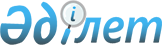 Қазақстан Республикасының денсаулық сақтау ұйымдарында ана мен бала денсаулығын сақтау саласындағы проблемалық мәселелерді талдау және шешу жөнінде ұсыныстар әзірлеу үшін жұмыс тобын құру туралыҚазақстан Республикасы Премьер-Министрінің 2008 жылғы 8 қыркүйектегі N 240-ө Өкімі



      Қазақстан Республикасының денсаулық сақтау ұйымдарында ана мен бала денсаулығын сақтау саласындағы проблемалық мәселелерді талдау және шешу жөнінде ұсыныстар әзірлеу мақсатында:




      1. Мынадай құрамда жұмыс тобы құрылсын:

Орынбаев                           - Қазақстан Республикасы Премьер-



Ербол Тұрмаханұлы                    Министрінің орынбасары, жетекші

Дерновой                           - Қазақстан Республикасының



Анатолий Григорьевич                 Денсаулық сақтау министрі,



                                     жетекшінің орынбасары

Оспанова                           - Қазақстан Республикасы



Жанна Оспанқызы                      Денсаулық сақтау министрлігі



                                     ана мен бала денсаулығын



                                     сақтау басқармасының бастығы,



                                     хатшы

Дәленов                            - Қазақстан Республикасының



Руслан Ерболатұлы                    Қаржы вице-министрі

Омаров                             - Қазақстан Республикасының



Қадыр Тоқтамысұлы                    Денсаулық сақтау вице-министрі

Қапақов                            - Қазақстан Республикасы



Нұрлан Төлегенұлы                    Премьер-Министрі Кеңсесінің



                                     Әлеуметтік-экономикалық бөлімі



                                     меңгерушісінің орынбасары

Исмайылов                          - Қазақстан Республикасы



Жұмағали Қазыбайұлы                  Денсаулық сақтау министрлігі



                                     Медициналық көмекті ұйымдастыру



                                     департаментінің директоры

Құрманғалиева                      - Қазақстан Республикасы



Аида Дәденқызы                       Экономика және бюджеттік



                                     жоспарлау министрлігі



                                     Әлеуметтік саланың шығыстарын



                                     жоспарлау департаментінің



                                     директоры

Мусин                              - Қазақстан Республикасы



Ерік Мазанұлы                        Денсаулық сақтау министрлігі



                                     Медициналық қызмет көрсету



                                     саласындағы бақылау



                                     комитетінің төрағасы

Нерсесов                           - Қазақстан Республикасы



Александр Витальевич                 Денсаулық сақтау министрлігі



                                     Стратегиялық даму



                                     департаментінің директоры

Шарман                             - "Ұлттық медициналық холдингі"



Алмас Төрегелдіұлы                   акционерлік қоғамының басқарма



                                     төрағасы (келісім бойынша)

Косухин                            - ЮНФПА-ның БҰҰ-ның Тұратын



Александр Борисович                  халық саласындағы қорының



                                     Қазақстан Республикасындағы



                                     атқарушы өкілі (келісім



                                     бойынша)

Сельчонок                          - ЮНИСЕФ-тің Қазақстандағы



Елена Владимировна                   орынбасары өкілінің (келісім



                                     бойынша)

Әбуова                             - ДСҰ-ның Елдік кеңсесінің



Гауһар Өміржанқызы                   Қазақстан Республикасындағы



                                     ДСҰ-ның ана мен бала жөніндегі



                                     бағдарламаларын үйлестіруші



                                     (келісім бойынша)

Ивасив                             - АҚШ-тың СиДиСи аурулардың



Иван Васильевич                      алдын алу және бақылау



                                     орталығының Денсаулық сақтау



                                     және әлеуметтік қорғау



                                     департаментінің эпидемиолог



                                     дәрігері (келісім бойынша)




      2. Жұмыс тобы 2008 жылғы 15 қыркүйекке дейінгі мерзімде Қазақстан Республикасының денсаулық сақтау ұйымдарында ана мен бала денсаулығын сақтау саласындағы проблемалық мәселелерді талдау және шешу жөніндегі ұсыныстарды әзірлесін және Қазақстан Республикасының Үкіметіне енгізсін.

      

Премьер-Министр                                     К. Мәсімов


					© 2012. Қазақстан Республикасы Әділет министрлігінің «Қазақстан Республикасының Заңнама және құқықтық ақпарат институты» ШЖҚ РМК
				